The European UnionVocabulary: flag, countries, anthem, history, stars, money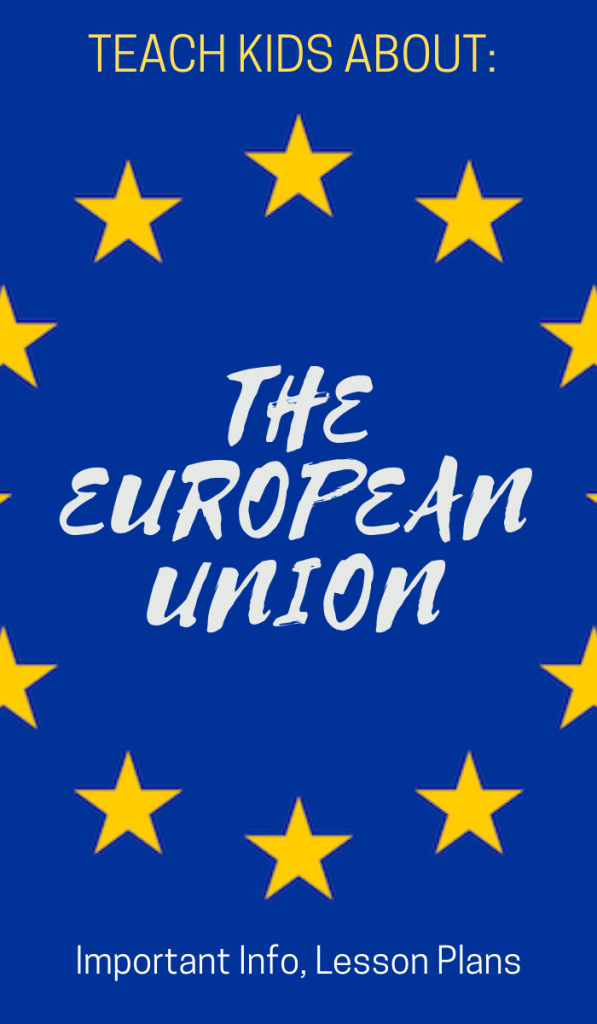 Countries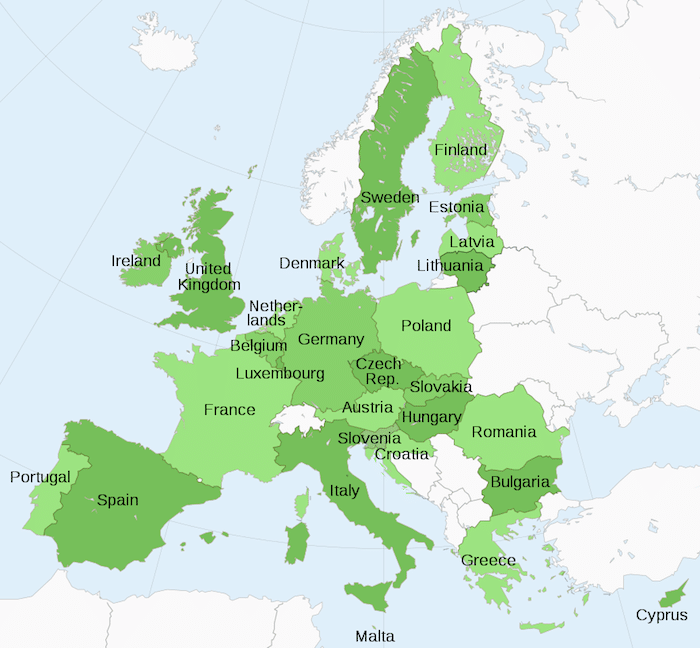 Parliament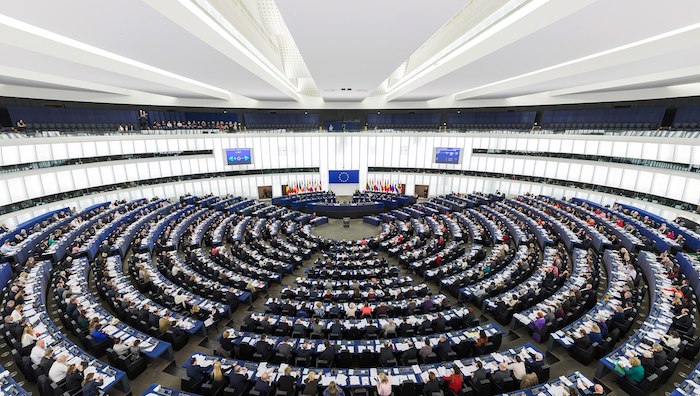 Money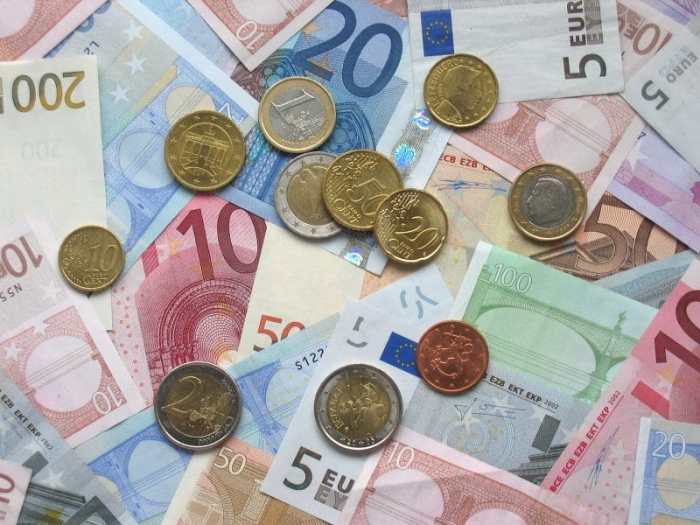 Flag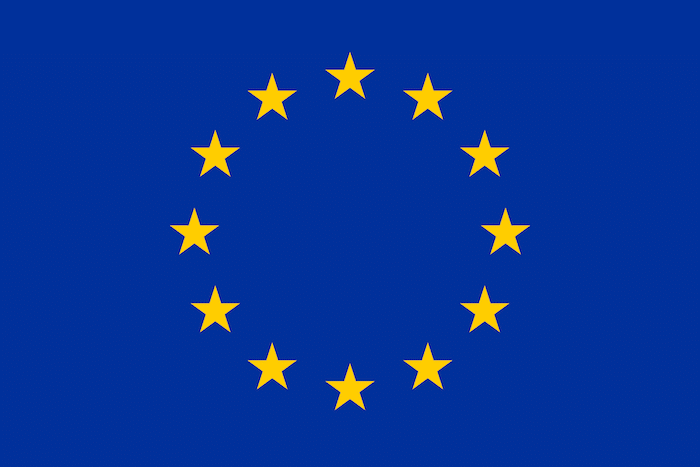 Videohttps://www.youtube.com/watch?v=XxutY7ss1v4https://kidworldcitizen.org/how-to-teach-kids-about-the-european-union/Anthemhttps://www.youtube.com/watch?v=Jo_-KoBiBG0